MONETH OBJECTIVESI am seeking a challenging job that involves a lot of creativity to prove my capabilities and  qualifications in the best possible manner.thereby benifiting the organizations in  achieving it goals.To have an opportunity to enhanced more the initiative, leaderships, integrity, and passion that I have experienced. To take responsibilities and challenges for the work that I am applying for.WORK EXPERIENCEOct 23,2015-up to presentON CALL CLEANERAGATHA SMART HOME SERVICESAbu DhabiDeep Cleaning on houses, appartment, villas.Clean all the part of the house includes kitchen,living room, bed rooms, tolets, balcony.Kitchen clen all the utensils, oven,fridges,cabinets, and stoves.Bedrooms clean all the surfaces, dustung all the cabinet the corridors, hallways,Change the linens, pillows, and bedsheets arrange in appropriate styleToilets clean all the surface includes the mirrors, vanity tables, WC, Wash basins,And change the garbage in the garbage bins.Do vacuuming, Dusting , Mopping.Clean all the windows, raillings and frames.Clean all doors, and stairwaysDec 29 20015- Jan 16 2016CLEANER( Reliever )ABU DHABI FOOD CONTROL AUTHORITYAbu DhabiFollw up checking/ cleaning of all the officesMake sure all the tables and chairs are tidy.All offices & Toilets garbage bins need to empty and replace with the new ones.All the offices need to replace tissue boxMeeting rooms cleaning and make sure all the floors are clean and tidy.Follow up checking/ cleaning of corridorsCleaning all the toilets, garbage collecting, dusting , vacuuming.Nov2010-Sept 2015HousewifeNov-2008 Nov-2010				CLEANERTAWAM HOSPITALAL Ain, Abu Dhabi, UAEClean all the hospital rooms and Doctors offices, medication rooms.Clean X-ray rooms, Emergency rooms, Pediatric Sugery Wards.Service,clean and check all the supplies of the restrooms.Clean building floors by sweeping, mopping, scrubbing, and vaccuming.Follow the procedures for the use of the chemical cleaners and power equipment to prevent damage to floors and fixtures.Mix water and chemicalsin container to prepare cleaning solutions, according to specifications.Clean the hospital equipments such as incubators, beds, monitors etc,.Clean windows, walls, ceillings, cabinets.Clean all the discharge rooms in Pediatric Surgery Wards, Pediatric Emergency rooms.Monitoring the rooms, and do reports.Aug 2007- Jan 2008SB/PQC(FVI)Final Visual InspectorTAKATA PHILIPPINES CORP.Laguna Techno Park, Binan LagunaResponsible for examining materials for quality and defetcs. Ensures that poeple, equipment, and materials are used properlyto maximize productivity.Ensure quality of manufactured goods.Inspect goods as they are finished.Examined materials from suppliers before sending them to production line.Perform quick visual inspections.Perform complex test using instruments and equipment.Test samples for testing.Perform inspections.take all the floffs and other damages.Record pass/fail grade of the product.Check the color, texture of the product.May 2006- April 2007				Cashier/ Customer Sales AssistantGAMES AND GADGETSSM City Dasmarinas, SM City Molino,SM City BacoorGreet customersas they arrive in the store and provide the withinformation about products and/or services.Respond to the customers complains and resolves their issues.Take payment in exchange in items sold.Bags, box and wrap purchased items.Identify prices of goods using memory or scanner.Enter transactions in the cash register and provide customers with the total bill.Sort and count  currency and coins.Process exchages and refunds.Ensures that all checkout counters have enough cash.Process credit cards and check payment.Perform the duties ofthe customer service representative when required.Maintain the transactions reports.Ensure management of daily cash accounts.Train the other staff members to work as cashierMaintain knowledge of store inventory and sales activitiesKeep the work area tidy and cleanApril- 2005-Sept.2005			Selling Clerk, Ads and Promo RedemptionSM SUPER VALUE INC.SM City DasmarinasResponsible for being involved in all the sales operations of the store and performing other duties andresponsibilities as signed.Greet the customers when they enter the shop.Offering assistance in locating merchandised.Keeping the store clean, neat and orderly and well stocked.Engaging customers conversation.Preparing documents associated with orderingand receiving Merchandise.assist the customer in redemption booth when they reach the yellow tag and give the corresponding prices.Answering questions and make suggestions to customers.Talking the customer in good manners.Thanking the customers as they leave the shop.Informing the customers of incoming sales events and promos.Thanking the customers for their patronage.Promotes the yellow tags.EDUCATIONAL BACKGROUND:VOCATIONAL				Caregiver Angel Touch Health Caregiver Specialist						Tagaytay 2004     TERTIARY				BS in BussinessAdministrationPhilippine Christian University				Major in Marketing Management (undergrad)SEMINARS ATTENDED:TAWAM HOSPITAL            Fire & Safety Training Al Ain , Abu Dhabi ,UAE, 2008		Basic Housekeeping						Three Steps Management TrainingBasic Housekeeping, Policy and Procedure,Practical Fire Extinguish Training	Infection Control Training Program Waste Management Color Coding SystemJuly 2004                             Marketing Strategies in F4 Phenomenon                             De La Salle University,Dasmarinas, CaviteJuly 2004                                                      Marketing Strategies inShoes String Economy		Cavite State University, Indang CavitePERSONAL DATAAge 					:     	30 years oldDate of birth				:	September 22, 1985Civil Status				:	SingleCitizenship				:	FilipinoHeight					:	5’2Weight                                               :            143lbsClick to send CV No & get contact details of candidate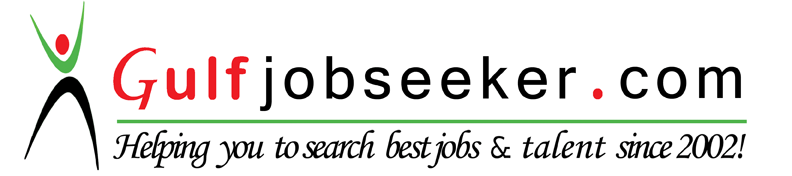 